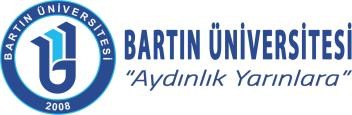 Uyarı!Uyarı!REVİZYON BİLGİLERİPUKÖ TEMELLİ EYLEM PLANI KONTROL FORMU (Birimsel Düzeyde)PUKÖ TEMELLİ EYLEM PLANI KONTROL FORMU (Birimsel Düzeyde)PUKÖ TEMELLİ EYLEM PLANI KONTROL FORMU (Birimsel Düzeyde)PUKÖ TEMELLİ EYLEM PLANI KONTROL FORMU (Birimsel Düzeyde)PUKÖ TEMELLİ EYLEM PLANI KONTROL FORMU (Birimsel Düzeyde)PUKÖ TEMELLİ EYLEM PLANI KONTROL FORMU (Birimsel Düzeyde)PUKÖ TEMELLİ EYLEM PLANI KONTROL FORMU (Birimsel Düzeyde)PUKÖ TEMELLİ EYLEM PLANI KONTROL FORMU (Birimsel Düzeyde)PUKÖ TEMELLİ EYLEM PLANI KONTROL FORMU (Birimsel Düzeyde)PUKÖ TEMELLİ EYLEM PLANI KONTROL FORMU (Birimsel Düzeyde)PUKÖ TEMELLİ EYLEM PLANI KONTROL FORMU (Birimsel Düzeyde)PUKÖ TEMELLİ EYLEM PLANI KONTROL FORMU (Birimsel Düzeyde)PUKÖ TEMELLİ EYLEM PLANI KONTROL FORMU (Birimsel Düzeyde)Kontrol Edilen BirimKontrol Edilen Birimİdari ve Mali İşler Daire Başkanlığıİdari ve Mali İşler Daire BaşkanlığıUygulama DurumuUygulama DurumuUygulama DurumuUygulandıGeç Uygulandı1Uygulanmadı2Uygulanması Planlanan Eylemler3Uygulanması Planlanan Eylemler3Uygulanması Planlanan Eylemler3Uygulama TarihiAçıklama(1,2)Açıklama(1,2)Açıklama(1,2)Açıklama(1,2)Açıklama(1,2)Açıklama(1,2)1.PDB tarafından düzenlenen hizmet içi eğitimlere katılım sağlanarak maksimum fayda sağlanmaya çalışılacaktır.  PDB tarafından düzenlenen hizmet içi eğitimlere katılım sağlanarak maksimum fayda sağlanmaya çalışılacaktır.  Yıl Boyuncaİhtiyaç duyulan konularda hizmet içi eğitim verilmesi için  PDB ile iletişime geçilecektir.İhtiyaç duyulan konularda hizmet içi eğitim verilmesi için  PDB ile iletişime geçilecektir.Yıl BoyuncaSatın alma yapan personelin ihale eğitimi alması planlanmış olup PDB 2-3 Ağustos 2023 tarihlerinde Kamu İhale Kurumu uzmanları tarafından verilecek olan Kamu İhale Eğitimi duyurusu yaptığı için yazılı talepte bulunulmamıştır.Satın alma yapan personelin ihale eğitimi alması planlanmış olup PDB 2-3 Ağustos 2023 tarihlerinde Kamu İhale Kurumu uzmanları tarafından verilecek olan Kamu İhale Eğitimi duyurusu yaptığı için yazılı talepte bulunulmamıştır.Satın alma yapan personelin ihale eğitimi alması planlanmış olup PDB 2-3 Ağustos 2023 tarihlerinde Kamu İhale Kurumu uzmanları tarafından verilecek olan Kamu İhale Eğitimi duyurusu yaptığı için yazılı talepte bulunulmamıştır.Satın alma yapan personelin ihale eğitimi alması planlanmış olup PDB 2-3 Ağustos 2023 tarihlerinde Kamu İhale Kurumu uzmanları tarafından verilecek olan Kamu İhale Eğitimi duyurusu yaptığı için yazılı talepte bulunulmamıştır.Satın alma yapan personelin ihale eğitimi alması planlanmış olup PDB 2-3 Ağustos 2023 tarihlerinde Kamu İhale Kurumu uzmanları tarafından verilecek olan Kamu İhale Eğitimi duyurusu yaptığı için yazılı talepte bulunulmamıştır.Satın alma yapan personelin ihale eğitimi alması planlanmış olup PDB 2-3 Ağustos 2023 tarihlerinde Kamu İhale Kurumu uzmanları tarafından verilecek olan Kamu İhale Eğitimi duyurusu yaptığı için yazılı talepte bulunulmamıştır.2.Yeni başlayan personele UBYS eğitimi verilecektir. Yeni başlayan personele UBYS eğitimi verilecektir. Yıl BoyuncaSatınalma yapan personelin ihale eğitimi alması sağlanacaktır.
Satınalma yapan personelin ihale eğitimi alması sağlanacaktır.
Yıl BoyuncaEğitim verecek uzmanların programlarındaki yoğunluk sebebi ile 02-03 Ağustos 2023 tarihlerinde yapılması planlanmıştır.Eğitim verecek uzmanların programlarındaki yoğunluk sebebi ile 02-03 Ağustos 2023 tarihlerinde yapılması planlanmıştır.Eğitim verecek uzmanların programlarındaki yoğunluk sebebi ile 02-03 Ağustos 2023 tarihlerinde yapılması planlanmıştır.Eğitim verecek uzmanların programlarındaki yoğunluk sebebi ile 02-03 Ağustos 2023 tarihlerinde yapılması planlanmıştır.Eğitim verecek uzmanların programlarındaki yoğunluk sebebi ile 02-03 Ağustos 2023 tarihlerinde yapılması planlanmıştır.Eğitim verecek uzmanların programlarındaki yoğunluk sebebi ile 02-03 Ağustos 2023 tarihlerinde yapılması planlanmıştır.PDB tarafından düzenlenen hizmet içi eğitimlere katılım sağlanacak ve maksimum fayda sağlanmaya çalışılacaktırPDB tarafından düzenlenen hizmet içi eğitimlere katılım sağlanacak ve maksimum fayda sağlanmaya çalışılacaktırYıl BoyuncaBirim Kalite komisyonu düzenli periotlarla toplantı yapacaktırBirim Kalite komisyonu düzenli periotlarla toplantı yapacaktır  Yıl BoyuncaDanışma kurulu oluşturulacak ve karar alma süreçlerine katılımı için yılda en az 2 defa toplantı yapılacaktır.Danışma kurulu oluşturulacak ve karar alma süreçlerine katılımı için yılda en az 2 defa toplantı yapılacaktır.Haziran-Aralık 2023Birim Danışma Kurulu üye isteği ile ilgili kurum ve kuruluşlara yazılmış olup ilk 6 ayda yeterli dönüş olmadığı için kurul oluşturulamamıştır.Birim Danışma Kurulu üye isteği ile ilgili kurum ve kuruluşlara yazılmış olup ilk 6 ayda yeterli dönüş olmadığı için kurul oluşturulamamıştır.Birim Danışma Kurulu üye isteği ile ilgili kurum ve kuruluşlara yazılmış olup ilk 6 ayda yeterli dönüş olmadığı için kurul oluşturulamamıştır.Birim Danışma Kurulu üye isteği ile ilgili kurum ve kuruluşlara yazılmış olup ilk 6 ayda yeterli dönüş olmadığı için kurul oluşturulamamıştır.Birim Danışma Kurulu üye isteği ile ilgili kurum ve kuruluşlara yazılmış olup ilk 6 ayda yeterli dönüş olmadığı için kurul oluşturulamamıştır.Birim Danışma Kurulu üye isteği ile ilgili kurum ve kuruluşlara yazılmış olup ilk 6 ayda yeterli dönüş olmadığı için kurul oluşturulamamıştır.Birimde personelin yetkinlikleri doğrultusunda görev dağılımı yapılacaktır.Birimde personelin yetkinlikleri doğrultusunda görev dağılımı yapılacaktır.Yıl BoyuncaTüm birimlerden talepler toplanacaktır.Tüm birimlerden talepler toplanacaktır.Ocak -Nisan 2023Birimlerden gelen şartnameler mevzuata uygun olup olmadığının ön kontrolü yapılacaktır.  Birimlerden gelen şartnameler mevzuata uygun olup olmadığının ön kontrolü yapılacaktır.  Mayıs 2023Kontrol sonucu şartnamelerdeki eksiklikler giderilmek üzere talep eden birimlere eğitim verilecektir. Kontrol sonucu şartnamelerdeki eksiklikler giderilmek üzere talep eden birimlere eğitim verilecektir. Haziran 2023İhale süreçleri başlatılacaktır.(Haziran- Temmuz 2023)İhale süreçleri başlatılacaktır.(Haziran- Temmuz 2023)Haziran 2023İhale süreci tamamlanarak birimlere teslimi yapılacaktır.                           İhale süreci tamamlanarak birimlere teslimi yapılacaktır.                           Eylül-Ekim 2023Tüm birimlerden talepler toplanacaktır.Tüm birimlerden talepler toplanacaktır.Ocak-Haziran 2023Birimlerden şartnamelerin zamanında gelmesi için yazışmalar yapılacaktır. Ayrıca birim yöneticileri ile iletişime geçilecektir.Birimlerden şartnamelerin zamanında gelmesi için yazışmalar yapılacaktır. Ayrıca birim yöneticileri ile iletişime geçilecektir.Nisan 2023Alan itibariyle benzer özelliklere sahip birimlerin talepleri önceliklendirilerek toplu alım süreçleri yapılacaktır.Alan itibariyle benzer özelliklere sahip birimlerin talepleri önceliklendirilerek toplu alım süreçleri yapılacaktır.Ocak-Haziran 20233.Birim Kalite Komisyonu düzenli periyotlarla  toplanacak iş ve işlemler üzerinde geliştirici ve iyileştirici çalışmalar yapmaya devam ederek kalite kültürünün gelişmesini sağlayacaktır.Birim Kalite Komisyonu düzenli periyotlarla  toplanacak iş ve işlemler üzerinde geliştirici ve iyileştirici çalışmalar yapmaya devam ederek kalite kültürünün gelişmesini sağlayacaktır.Yıl BoyuncaAltı ayda bir (Temmuz 2023-Ocak 2024) Stratejik plan ,PUKO temelli eylem planı izlemesi ve yıllık olarak değerlendirilmesi yapılacaktır.Altı ayda bir (Temmuz 2023-Ocak 2024) Stratejik plan ,PUKO temelli eylem planı izlemesi ve yıllık olarak değerlendirilmesi yapılacaktır.Ocak 20241-Başkanlığımız faaliyetlerinin birim personeli tarafından Planla, Uygula, Kontrol Et ve Önlem Al çevrimine göre yürütülmesi sağlanacaktır.1-Başkanlığımız faaliyetlerinin birim personeli tarafından Planla, Uygula, Kontrol Et ve Önlem Al çevrimine göre yürütülmesi sağlanacaktır.Yıl BoyuncaEylem planı doğrultusunda çalışmalar gerçekleştirilecek, eylem planının izleme ve değerlendirilmesi yapılacaktır.Eylem planı doğrultusunda çalışmalar gerçekleştirilecek, eylem planının izleme ve değerlendirilmesi yapılacaktır.6 Ayda BirSüreç Yönetimi El Kitabındaki birimimizi ilgilendiren faaliyetler için  süreç kartları kullanılacaktır.Süreç Yönetimi El Kitabındaki birimimizi ilgilendiren faaliyetler için  süreç kartları kullanılacaktır.Yıl BoyuncaBaşkanlığımız iş ve işlemlerine ilişkin her türlü faaliyetimiz hesap verilebilirlik ve şeffaflık ilkeleri doğrultusunda Birim Faaliyet Raporu web sayfası aracılığı ile duyurulacaktır.Başkanlığımız iş ve işlemlerine ilişkin her türlü faaliyetimiz hesap verilebilirlik ve şeffaflık ilkeleri doğrultusunda Birim Faaliyet Raporu web sayfası aracılığı ile duyurulacaktır.Ocak 2023Stratejik plan izleme ve Değerlendirme Raporları web sayfasında yayınlanacaktır.Stratejik plan izleme ve Değerlendirme Raporları web sayfasında yayınlanacaktır.Temmuz 2023-Ocak 2024İhale ilanlarının Ekap, Yerel Gazete, İnternet Haber Sitesi ve web sayfamızda yayınlanacaktır. İhale ilanlarının Ekap, Yerel Gazete, İnternet Haber Sitesi ve web sayfamızda yayınlanacaktır. SürekliDoğrudan Teminler ekap ve Web sayfamızdan yayınlanacaktır.Doğrudan Teminler ekap ve Web sayfamızdan yayınlanacaktır.SürekliLojman sıra cetvelleri ile tahsisler Web sayfamızda yayınlanacaktır.Lojman sıra cetvelleri ile tahsisler Web sayfamızda yayınlanacaktır.SürekliBirim Web Sorumlusu ve Kalite Komisyonu tarafından birimin misyon, vizyon ve temel değerlerinin web sayfasında yayınlanma durumu kontrol edilerek eksiklikler tamamlanacaktır.Birim Web Sorumlusu ve Kalite Komisyonu tarafından birimin misyon, vizyon ve temel değerlerinin web sayfasında yayınlanma durumu kontrol edilerek eksiklikler tamamlanacaktır.Temmuz Aralık 2023Başkanlığımızda ( 2023 yılında ) göreve yeni başlayan personele en geç bir ay içinde uyum eğitimi verilerek Üniversitenin ve birimin misyon, vizyon ve temel değerleri hakkında bilgilendirme yapılacaktır.   Başkanlığımızda ( 2023 yılında ) göreve yeni başlayan personele en geç bir ay içinde uyum eğitimi verilerek Üniversitenin ve birimin misyon, vizyon ve temel değerleri hakkında bilgilendirme yapılacaktır.   Birim personeline misyon ve vizyonumuz e-posta yoluyla hatırlatılacak.(Aylık olarak)Birim personeline misyon ve vizyonumuz e-posta yoluyla hatırlatılacak.(Aylık olarak)Bütçe ve esasları dahilinde Başkanlığımıza verilen bütçenin birimlerin talepleri doğrultusunda dağılımı yapılarak, birimlerden teknik şartnameler istenerek takvim dahilinde alımlar gerçekleştirilecektir. Bütçe ve esasları dahilinde Başkanlığımıza verilen bütçenin birimlerin talepleri doğrultusunda dağılımı yapılarak, birimlerden teknik şartnameler istenerek takvim dahilinde alımlar gerçekleştirilecektir. Ocak-Kasım 2023Başkanlığımız stratejik planında belirlenen amaç ve hedef göstergelerimizdeki gerçekleşmeler altı aylık dönemler halinde raporlanarak Strateji Geliştirme Daire Başkanlığına bildirilecek ve web sayfamızda yayınlanacaktır.Başkanlığımız stratejik planında belirlenen amaç ve hedef göstergelerimizdeki gerçekleşmeler altı aylık dönemler halinde raporlanarak Strateji Geliştirme Daire Başkanlığına bildirilecek ve web sayfamızda yayınlanacaktır.Temmuz 2023-Ocak 2024-Başkanlığımız Stratejik planı ve performans programını ile eşgüdüm halinde alımlar gerçekleştirilecektir.-Başkanlığımız Stratejik planı ve performans programını ile eşgüdüm halinde alımlar gerçekleştirilecektir.Ekim 20232023 yılında Başkanlığımız hedef göstergelerinin gerçekleşmesi için gerekli çalışmalar yapılacak, yıl sonunda Faaliyet Raporunda yayınlanacaktır.2023 yılında Başkanlığımız hedef göstergelerinin gerçekleşmesi için gerekli çalışmalar yapılacak, yıl sonunda Faaliyet Raporunda yayınlanacaktır.Ocak 20242023 yılı faaliyet raporu 2024 yılı ocak ayında hazırlanacak ve yayınlanacaktır2023 yılı faaliyet raporu 2024 yılı ocak ayında hazırlanacak ve yayınlanacaktır2023 yılı faaliyet raporu 2024 yılı ocak ayında hazırlanacak ve yayınlanacaktır2023 yılı faaliyet raporu 2024 yılı ocak ayında hazırlanacak ve yayınlanacaktır2023 yılı faaliyet raporu 2024 yılı ocak ayında hazırlanacak ve yayınlanacaktır2023 yılı faaliyet raporu 2024 yılı ocak ayında hazırlanacak ve yayınlanacaktırAkademik birimlerden gelecek olan eğitim amaçlı araç-gereç talepleri birimimizce verilen ödenekler dahilinde karşılanarak, ilgili gösterge hedefine ulaşılmasına destek olunacaktır. Akademik birimlerden gelecek olan eğitim amaçlı araç-gereç talepleri birimimizce verilen ödenekler dahilinde karşılanarak, ilgili gösterge hedefine ulaşılmasına destek olunacaktır. Yıl Boyunca2023 Yılı için alım süreci devam etmekte olup yılsonuna tamamlanması planlanmaktadır.2023 Yılı için alım süreci devam etmekte olup yılsonuna tamamlanması planlanmaktadır.2023 Yılı için alım süreci devam etmekte olup yılsonuna tamamlanması planlanmaktadır.2023 Yılı için alım süreci devam etmekte olup yılsonuna tamamlanması planlanmaktadır.2023 Yılı için alım süreci devam etmekte olup yılsonuna tamamlanması planlanmaktadır.2023 Yılı için alım süreci devam etmekte olup yılsonuna tamamlanması planlanmaktadır.Akademik birimlerden gelecek olan araştırma amaçlı araç- gereç talepleri birimimizce verilen ödenekler dahilinde karşılanarak, ilgili gösterge hedefi ulaşılmasına destek olunacaktırAkademik birimlerden gelecek olan araştırma amaçlı araç- gereç talepleri birimimizce verilen ödenekler dahilinde karşılanarak, ilgili gösterge hedefi ulaşılmasına destek olunacaktırYıl Boyunnca2023 Yılı için alım süreci devam etmekte olup yılsonuna tamamlanması planlanmaktadır.2023 Yılı için alım süreci devam etmekte olup yılsonuna tamamlanması planlanmaktadır.2023 Yılı için alım süreci devam etmekte olup yılsonuna tamamlanması planlanmaktadır.2023 Yılı için alım süreci devam etmekte olup yılsonuna tamamlanması planlanmaktadır.2023 Yılı için alım süreci devam etmekte olup yılsonuna tamamlanması planlanmaktadır.2023 Yılı için alım süreci devam etmekte olup yılsonuna tamamlanması planlanmaktadır.Spor  turnuvaları, hafta sonu kahvaltıları ve geziler düzenlenecektir.Spor  turnuvaları, hafta sonu kahvaltıları ve geziler düzenlenecektir.Yıl BoyuncaÜst yönetim ve PDB na insan kaynakları hakkında bilgi verilecektir. Üst yönetim ve PDB na insan kaynakları hakkında bilgi verilecektir. Yıl BoyuncaALYS sitemi üzerinden gelen satınalma istekleri, bütçe ve esasları dahilinde doğrudan temin ve ihale mevzuatı çerçevesinde gerçekleştirilecektir.ALYS sitemi üzerinden gelen satınalma istekleri, bütçe ve esasları dahilinde doğrudan temin ve ihale mevzuatı çerçevesinde gerçekleştirilecektir.Yıl Boyunca2023 Yılı için alım süreci devam etmekte olup yılsonuna tamamlanması planlanmaktadır.2023 Yılı için alım süreci devam etmekte olup yılsonuna tamamlanması planlanmaktadır.2023 Yılı için alım süreci devam etmekte olup yılsonuna tamamlanması planlanmaktadır.2023 Yılı için alım süreci devam etmekte olup yılsonuna tamamlanması planlanmaktadır.2023 Yılı için alım süreci devam etmekte olup yılsonuna tamamlanması planlanmaktadır.2023 Yılı için alım süreci devam etmekte olup yılsonuna tamamlanması planlanmaktadır.Ekonomideki dalgalanmalardan  en az düzeyde etkilenmek için mümkün mertebe toplu alımları yapılacaktır. Ekonomideki dalgalanmalardan  en az düzeyde etkilenmek için mümkün mertebe toplu alımları yapılacaktır. Yıl BoyuncaTalepler yatırım programı ve bütçe dahilinde karşılanacaktır.
Bütçe sınırını aşan talepler için üst yönetimle iletişime geçilerek ek ödenek talep edilecektir.
Ek ödenek talebi uygun görülürse Başkanlığımızca alımlar gerçekleştirilecektir. Talepler yatırım programı ve bütçe dahilinde karşılanacaktır.
Bütçe sınırını aşan talepler için üst yönetimle iletişime geçilerek ek ödenek talep edilecektir.
Ek ödenek talebi uygun görülürse Başkanlığımızca alımlar gerçekleştirilecektir. Yıl Boyunca2023 Yılı için alım süreci devam etmekte olup yılsonuna tamamlanması planlanmaktadır.2023 Yılı için alım süreci devam etmekte olup yılsonuna tamamlanması planlanmaktadır.2023 Yılı için alım süreci devam etmekte olup yılsonuna tamamlanması planlanmaktadır.2023 Yılı için alım süreci devam etmekte olup yılsonuna tamamlanması planlanmaktadır.2023 Yılı için alım süreci devam etmekte olup yılsonuna tamamlanması planlanmaktadır.2023 Yılı için alım süreci devam etmekte olup yılsonuna tamamlanması planlanmaktadır.Başkanlığımız sorumluluğundaki görevler kontrol edilerek eksik olan görev tanımı, form ve iş akış süreçleri hazırlanacak, kalite Koordinatörlüğüne gönderilerek yayınlanması sağlanacaktır.Başkanlığımız sorumluluğundaki görevler kontrol edilerek eksik olan görev tanımı, form ve iş akış süreçleri hazırlanacak, kalite Koordinatörlüğüne gönderilerek yayınlanması sağlanacaktır.Yıl BoyuncaTüm iş ve İşlemlerimizde Süreç Yönetimi El Kitabında Başkanlığımızı ilgilendiren Süreç Kartları kullanımı sağlanacaktır.Tüm iş ve İşlemlerimizde Süreç Yönetimi El Kitabında Başkanlığımızı ilgilendiren Süreç Kartları kullanımı sağlanacaktır.Yıl BoyuncaBirim Kalite Komisyonu toplantılarına tüm personelin katılımı sağlanarak karar alma süreçlerine dahil edilecektirler.  Birim Kalite Komisyonu toplantılarına tüm personelin katılımı sağlanarak karar alma süreçlerine dahil edilecektirler.  Yıl BoyuncaÜniversitemiz tarafından yapılan paydaş anketlerinde Başkanlığımız görev alanına ilişkin değerlendirme sonuçlarından yararlanılacaktır.Üniversitemiz tarafından yapılan paydaş anketlerinde Başkanlığımız görev alanına ilişkin değerlendirme sonuçlarından yararlanılacaktır.Ocak 2024İdari personelin lojman hizmetlerinden memnuiyet oranı %54, Akademik personelin lojman hizmetlerinden mennuyet oranı %51 olarak tespit edilen anket sonuçları için paydaşlar ile toplantılar yapılarak iyileştirmeye yönelik görüşleri alınacaktır. İdari personelin lojman hizmetlerinden memnuiyet oranı %54, Akademik personelin lojman hizmetlerinden mennuyet oranı %51 olarak tespit edilen anket sonuçları için paydaşlar ile toplantılar yapılarak iyileştirmeye yönelik görüşleri alınacaktır. Haziran 2023Kalite güvence sistemi süreçleri açısından değerlendirilmesi yapılmayan konulara ilişkin Kalite koordinatörlüğü ile iletişime geçilecektir. Kalite güvence sistemi süreçleri açısından değerlendirilmesi yapılmayan konulara ilişkin Kalite koordinatörlüğü ile iletişime geçilecektir. Ocak 2024HazırlayanKontrol EdenAdı Soyadı:Unvanı: Birimi:Adı Soyadı:Unvanı: Birimi:(1,2)Kontrol Edilen Birime ilişkin Uygulama Durumunun “Geç Uygulandı ve/veya Uygulanmadı” olarak işaretlemesi durumunda “Açıklama” bölümü zorunlu olarak doldurulacaktır.(3)“Uygulanması Planlanan Eylemler” sayısı satırı ihtiyaca binaen çoğaltılabilir.(4)“Uygulamalara ve kontrol sonuçlarına ilişkin kanıtlar” ayrı bir dosyada yedeklenmelidir.Doküman NoFRM-0954Yayın Tarihi07.07.2023Revizyon Tarihi-Revizyon No0Kontrol Et Basamağı Eylemleri5Kontrol Et Basamağı Eylemleri5Kontrol TarihiKontrol SonuçlarıDeğerlendirmeEğitime katılan personel listesi ve katılım belgeleri ile kontrol edilecektir.Yıl boyunca2023 yılının ilk ayda yapılan; 04-05 Mayıs 2023 tarihli Protokol Kuralları Eğitimine 7 kişi  ve 01 Haziran 2023 tarihli İşe ve Hayata Adanmak konulu eğitime 4 kişi katılmıştır.İlk 6 ayda PDB tarafından verilen eğitimler personelimiz açısından verimli ve aydınlatıcı olmuş ikinci 6 da verilecek eğitimlere personelimizin katılımı teşvik edilecektir. PDB Yıl BoyuncaYeni başlayan personele verilen UBYS eğitimi Uyum Eğitimi Katlım formları ile kontrol sağlanacaktır.Yıl BoyuncaBaşkanlığımızda ilk 6 ayda  8 personel göreve başlamış olup uyum eğitimi verilmiştirİlk 6 ayda Başkanlığımızda göreve başlayan personele verilen uyum eğitimi, kuruma adaptasyon sürecini hızlandırmış ve aidiyet duygusu kazandırmıştır.Personelin aldığı teorik ve uygulamalı eğitimler sonucu yetkinlik kazanıp kazanmadığı verilen görev ve sorumluluk  karşısında nasıl bir performans sergilediğinin kontrolleri birim amirleri  tarafından kontrol formu ile   yapılacaktır.Yıl BoyuncaKamu İhale Kurumunda eğitim verecek uzmanların programlarındaki yoğunluk sebebi ile 02-03 Ağustos 2023 tarihlerinde yapılması planlandığından ikinci 6 ayda kontrol sağlanacaktır. Toplantı tutanakları ile karar alma süreçlerine katılım kontrol edilecektir. Personelin görev tanımındaki işleri yapıp yapmadığı kalite el kitabındaki süreç kartları ile kontrol edilecektir.Yıl Boyunca2023 yılının ilk ayda yapılan; 04-05 Mayıs 2023 tarihli Protokol Kuralları Eğitimine 7 kişi  ve 01 Haziran 2023 tarihli İşe ve Hayata Adanmak konulu eğitime 4 kişi katılmıştır.İlk 6 ayda PDB tarafından verilen eğitimler personelimiz açısından verimli ve aydınlatıcı olmuş ikinci 6 da verilecek eğitimlere personelimizin katılımı teşvik edilecektir. Personelin görev tanımındaki işleri yapıp yapmadığı kalite el kitabındaki süreç kartları ile kontrol edilecektir.Yıl BoyuncaBaşkanlığımız Kalite Komisyonu ilk 6 ayda 3 kez toplanmış ve bu toplantılara 28 personel katılmıştır.İkinci 6 ayda düzenli periyotlarla toplanmaya devam edilecektir. PDB lığına Kamu İhale Eğitimi için yazılı talepte bulunulacaktır.Yıl BoyuncaSatınalma yapan personelin ihale eğitimi alması planlanmış olup PDB 2-3 Ağustos 2023 tarihlerinde Kamu İhale Kurumu uzmanları tarafından verilecek olan Kamu İhale Eğitimi duyuruş yaptığı için yazılı talepte bulunulmamıştır.Danışma kurulu toplantı tutanakları ile kontrol sağlanacaktır.Yıl BoyuncaBirim Danışma Kurulu üye isteği ile ilgili kurum ve kuruluşlara yazılmış olup ilk 6 ayda yeterli dönüş olmadığı için kurul oluşturulamamıştırİkinci 6 ayda kurulu oluşumu tamamlanıp mevzuat çerçevesinde toplantılar yapılacaktır.Teşkilat şeması ile kontrol sağlanacaktır.Yıl BoyuncaBaşkanlığımız personelinin yetkinlikleri doğrultuşunsa görev dağılımı yapılmış olup Teşkilat Şeması oluşturulmuştur.Teşkilat Şeması ihtiyaç doğrultusunda güncellenecektir.Birimlerden gelen talep yazıları ile kontrol sağlanacaktır.Yıl Boyuncaİlk 6 ayda Eğitim Öğretim ve Araştırma amaçlı araç gereç talepler toplanmıştır.Talepler toplanarak satınalma aşamasına geçilmiştir.Yıl BoyuncaBaşkanlığımız Kalite Komisyonu ilk 6 ayda 3 kez toplanmış ve bu toplantılara 28 personel katılmıştır.İkinci 6 ayda düzenli periyotlarla toplanmaya devam edilecektir. Birim Faaliyet Raporu,
EKAP sonuç ilanı,
Taşınır İşlem Fişi,
6 aylık Stratejik plan izleme ve yıllık değerlendirme raporu ile kontrol edilecektir.Yıl Boyuncaİlk  6 aylık Stratejik plan izleme ve değerlendirme raporu ile kontrol sağlanmıştır. Yıllık stratejik plan izleme ve değerlendirme raporu hazırlanacaktır.Birim Faaliyet Raporu,
EKAP sonuç ilanı,
Taşınır İşlem Fişi,
6 aylık Stratejik plan izleme ve değerlendirme raporu ile kontrol edilecektir.Yıl BoyuncaBirim Faaliyet Raporu,
EKAP sonuç ilanı,
Taşınır İşlem Fişi,
6 aylık Stratejik plan izleme ve değerlendirme raporu ile kontrol edilmiştir.Startejik Plan İzleme ve Değerlendirme Raporu,  
Birim İç Değerlendirme Raporu,
PUKO temelli eylem planı izlemesi ve yıllık olarak değerlendirilmesi Raporu, 
Faaliyet Raporu ile kontrol edilecektir.Yıl Boyuncaİzleme değerlendirme raporu ile ilk 6 aylık kontrol sağlanmıştır.İkinci 6 ayda yıllık İzleme ve değerlendirme raporu ile kontrol sağlanacaktır.Süreç kartları ile kontrol sağlanacaktır.Yıl Boyunca İlk 6 ayda süreç kartları ile kontrol sağlanmıştır.İkinci 6 ayda kontroller yapılmaya devam edilecektir.Birim stratejik plan izleme ve değerlendirme raporu ile faaliyet raporları, Birim Kalite Komisyonu tarafından Temmuz ve Ocak aylarında kontroller yapılacaktır.              
Kamu Konutları tahsisine ilişkin duyurular ile ihale ve doğrudan teminlere ilişkin duyurular ilgili personel ve Web sayfası sorumlusu tarafından kontrolü sağlanacaktır.Yıl Boyunca2023 yılı ilk 6 aylık Birim stratejik plan izleme ve değerlendirme raporu ile 2022 yılı faaliyet raporları, Birim Kalite Komisyonu tarafından Temmuz ve Ocak aylarında kontroller yapılarak yayınlanmıştır.             
Kamu Konutları tahsisine ilişkin duyurular ile ihale ve doğrudan teminlere ilişkin duyurular ilgili personel ve Web sayfası sorumlusu tarafından kontrolü sağlanacaktır.İkinci6 aylık gerçekleşmeler yıllık olarak yayınlanacaktır.Birim Kalite Komisyonu tarafından misyon, vizyon ve temel değerlerin yayınlanıp yayınlanmadığı kontrol edilecektir.                
Uyum eğitimi formları ile kontrol sağlanacaktır.         
Misyon ve Vizyon konulu e-posta sayısı ile kontrol sağlanacaktır.      Yıl BoyuncaBirim Kalite Komisyonu tarafından misyon, vizyon ve temel değerlerin yayınlanıp yayınlanmadığı kontrol edilmiştir.               
Uyum eğitimi formları ile kontrol sağlanmış olup          
Misyon ve Vizyon e-posta ile duyurulmuştur.   İkinci 6 ayda gerekli kontroller sağlanarak Misyonumuz ve vizyonumuz hakkında bilgilendirmeler devam edilecektir. Stratejik Planda yer alan hedef göstergelerdeki gerçekleşmeler kontrol edilecektir.Yıl BoyuncaStratejik Planda yer alan hedef göstergelerdeki gerçekleşmeler ilk 6 aylık için hazırlanarak yayınlanmıştırİkinci6 aylık gerçekleşmeler yıllık olarak yayınlanacaktır.Birim Kalite komisyonu tarafından takip edilecektir.Yıl BoyuncaBaşkanlığımız personelinin kaynaşması için kahvaltı ve yemek etkinliği düzenlenmiştir.Etkinlikler yıl boyunca devam edecektir.Üst yönetim ve PDB na  insan kaynakları ihtiyacı  hakkında bilgilendirme yapılacaktır.Yıl BoyuncaÜst yönetim ve PDB na insan kaynakları ihtiyacı hakkında bilgilendirme yazısı yazılmıştır.Yıl içinde oluşan insan kaynakları ihtiyacı hakkında bilgilendirme yapılmaya devam edilecektir.Gelen taleplerin karşılanma miktarları ile kontrol edilecektir.Yıl Boyunca2023 Yılı için alım süreci devam etmekte olup yılsonuna tamamlanması planlanmaktadır.Taleplerin yatırım programında olup olmadığı Satınalma ve ihale servisince kontrolü sağlanacaktır.Yıl Boyunca2023 Yılı için alım süreci devam etmekte olup yılsonuna tamamlanması planlanmaktadır.Web sayfamızda yayınlanan iş akış süreci sayısı, 
Süreç kartları kullanılarak yapılan faaliyet sayısı ile kontrol edilecektir.Yıl BoyuncaWeb sayfamızda yayınlanan iş akış süreci sayısı, 
Süreç kartları kullanılarak yapılan faaliyet sayısı ile kontrol edilmiştir.Toplantı tutanakları 
 Anket sonuçları ile kontrol edilecektir.           Yıl BoyuncaBaşkanlığımız Kalite Komisyonu ilk 6 ayda 3 kez toplanmış ve bu toplantılara 28 personel katılmıştır(5)“Kontrol Et Basamağı Eylemleri” sayısı satırı ihtiyaca binaen çoğaltılabilir.Doküman NoFRM-0954Yayın Tarihi07.07.2023Revizyon Tarihi-Revizyon No0Revizyon NoRevizyon TarihiRevizyon Açıklaması0-İlk yayın.